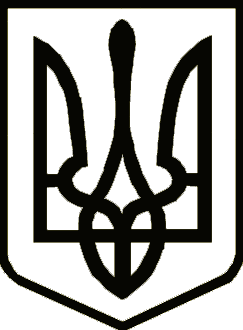 УкраїнаНОСІВСЬКА  МІСЬКА РАДА
         Носівського району ЧЕРНІГІВСЬКОЇ  ОБЛАСТІ                    						                                                                                                                                     Р І Ш Е Н Н Я(п’ятдесят шоста сесія сьомого скликання)16 cерпня 2019 року                      м. Носівка                                  №2/56/VІІПро звіт про виконанняміського бюджету за  I півріччя  2019  рокуКеруючись пунктом 17 частини 1 статті 43 Закону України „Про місцеве самоврядування в Україні” та пунктом 4 статті 80 Бюджетного кодексу України міська рада вирішила:1. Затвердити звіт про виконання міського бюджету за I півріччя 2019 року:- по доходах у сумі 87542606 грн., в т.ч. по доходах загального фонду міського бюджету 82311896 грн. та по доходах спеціального фонду міського бюджету у сумі 5230710 грн.;- по видатках у сумі 84491630 грн., в т.ч. по видатках загального фонду міського бюджету у сумі 74400472 грн. та по видатках спеціального фонду у сумі 10091158 грн.     Міський голова                                                          	В.ІГНАТЧЕНКО